Data SheetAir Cooling Unit (ACU) CalculationFacilities description:____________________________________________Cooled product composition:Working media parameters: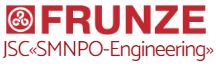 “SMNPO- ENGINEERING” JSCUkraine, 40009, Sumy,58, Gorkogo Str.,frunze.com.uaTel/fax +38 (0542) 777-829E-mail: sales@frunze.com.uaComponentMole fractions (or %)MaterialParameter descriptionUnitsACU inletACU inletACU inletACU outletACU outletWorking medium descriptionPhase stateLiquidGas/steamLiquidLiquidGas/steamQuantitykg/hOperating temperature ºСInitial pressure (abs.)МPаAir:Air:Air:Air:Air:Air:Air:ACU location (climatic zone)Air temperature max / min / designºСSea elevationMRelative humidity %ACU parameters АВО:ACU parameters АВО:ACU parameters АВО:ACU parameters АВО:ACU parameters АВО:ACU parameters АВО:ACU parameters АВО:Allowable pressure loss in the tube spaceМPаDesign pressureМPаDesign temperatureºСThermal resistance of contamination in the pipe spacem2 K/W Thermal resistance of air pollutionm2 K/W Recirculation chamber / overhead louversCustomer's special requirements for the design of the air cooling unit